Dear <<column_firstrow:Client>>,We are pleased to present you this estimate for the following service. <<user_name>><<user_phone>><<user_email>>DetailsTerms & ConditionsInitial payment on account equivalent to 25 hours.Subsequent payments net 7 days.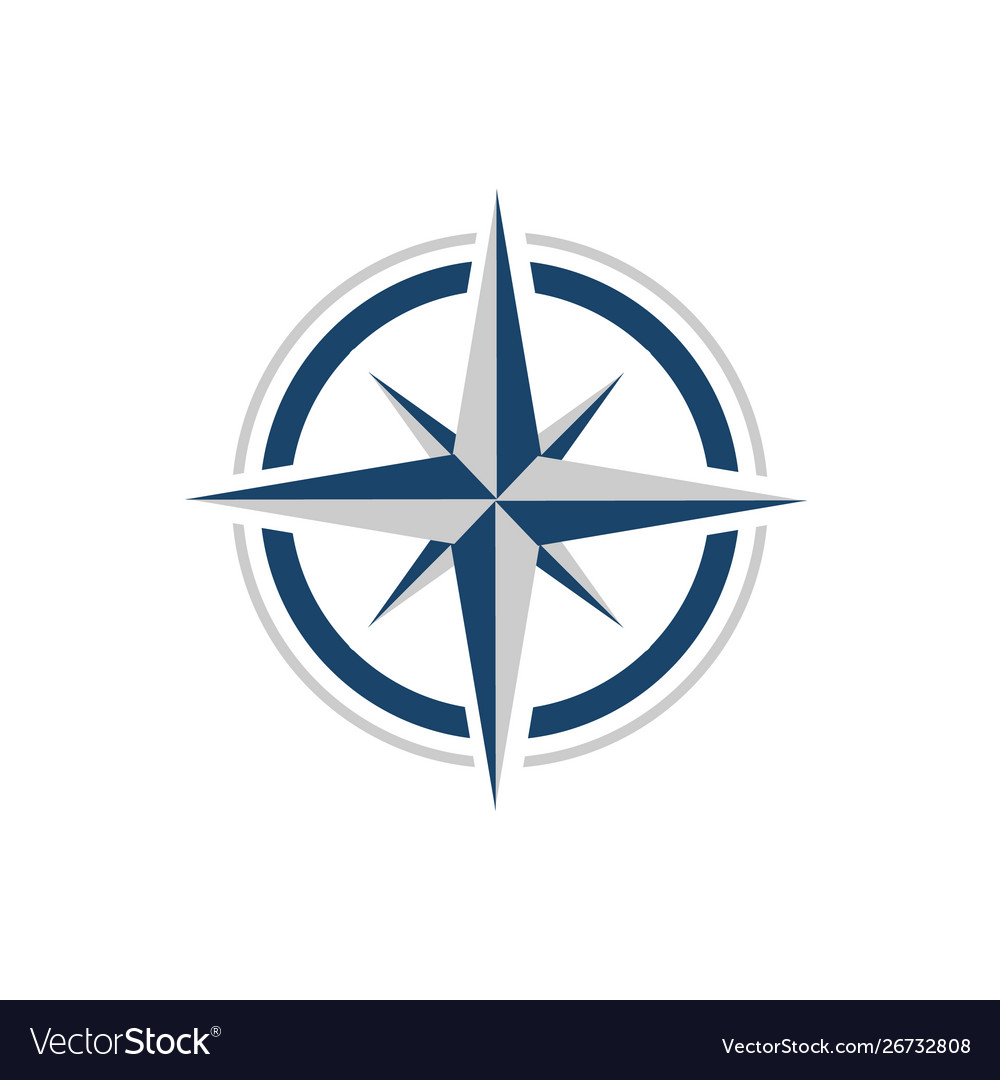 Southern AccountantsESTIMATE DATE <<column_Firstrow:estimate date>>1 High StreetLondon, United Kingdom<<column_firstrow:Client>><<column_firstrow:Address>><<column_firstrow:Phone>><<column_firstrow:Email>>ESTIMATED COST£<<column_firstrow:Amount>>Service<<column_firstrow:Item>>Hours<<column_firstrow:Hours>>Your contractual rate£<<column_firstrow:Rate>>Estimated cost£<<column_firstrow:Amount>>